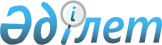 Мұғалжар аудандық мәслихатының 2021 жылғы 30 желтоқсандағы № 137 "2022-2024 жылдарға арналған Қ. Жұбанов атындағы ауылдық округ бюджетін бекіту туралы" шешіміне өзгерістер енгізу туралы
					
			Мерзімі біткен
			
			
		
					Ақтөбе облысы Мұғалжар аудандық мәслихатының 2022 жылғы 9 қыркүйектегі № 247 шешімі. Мерзімі өткендіктен қолданыс тоқтатылды
      Мұғалжар аудандық мәслихаты ШЕШТІ:
      1. Мұғалжар аудандық мәслихатының "2022 - 2024 жылдарға арналған Қ. Жұбанов атындағы ауылдық округ бюджетін бекіту туралы" 2021 жылғы 30 желтоқсандағы № 137 шешіміне мынадай өзгерістер енгізілсін:
      1 тармақ жаңа редакцияда жазылсын:
      "1. 2022-2024 жылдарға арналған Қ. Жұбанов атындағы ауылдық округ бюджеті тиісінше 1, 2 және 3 қосымшаларға сәйкес, оның ішінде, 2022 жылға мынадай көлемдерде бекітілсін:
      1) кірістер – 37 432 мың теңге:
      салықтық түсімдер – 1 185 мың теңге;
      салықтық емес түсімдер – 0 теңге;
      негізгі капиталды сатудан түсетін түсімдер – 0 теңге;
      трансферттер түсімдері – 36 247 мың теңге;
      2) шығындар – 38 218 мың теңге;
      3) таза бюджеттік кредиттеу – 0 теңге:
      бюджеттік кредиттер – 0 теңге;
      бюджеттік кредиттерді өтеу – 0 теңге;
      4) қаржы активтерімен операциялар бойынша сальдо – 0 теңге:
      қаржы активтерін сатып алу – 0 теңге;
      5) бюджет тапшылығы (профициті) – -786 мың теңге;
      6) бюджет тапшылығын қаржыландыру (профицитін пайдалану) – 786
      мың теңге:
      қарыздар түсімі – 0 теңге;
      қарыздарды өтеу – 0 теңге;
      бюджет қаражатының пайдаланылатын қалдықтары – 786 мың теңге.";
      4 тармақ жаңа редакцияда жазылсын:
      "4. 2022 жылға арналған Қ. Жұбанов атындағы ауылдық округінің бюджетіне республикалық бюджеттен және Қазақстан Республикасы Ұлттық қорынан азаматтық қызметшілердің жекелеген санаттарының, мемлекеттік бюджет қаражаты есебінен ұсталатын ұйымдар қызметкерлерінің, қазыналық кәсіпорындар қызметкерлерінің жалақысын көтеруге 644 мың теңге нысаналы ағымдағы трансферттер түскені ескерілсін.";
      көрсетілген шешімнің 1 қосымшасы осы шешімнің қосымшасына сәйкес жаңа редакцияда жазылсын.
      2. Осы шешім 2022 жылдың 1 қаңтарынан бастап қолданысқа енгізіледі. 2022 жылға арналған Қ. Жұбанов атындағы ауылдық округі бюджеті
					© 2012. Қазақстан Республикасы Әділет министрлігінің «Қазақстан Республикасының Заңнама және құқықтық ақпарат институты» ШЖҚ РМК
				
      Мұғалжар аудандық мәслихатының хатшысы 

Р. Мусенова
Мұғалжар аудандық мәслихатының 2022 жылғы 9 қыркүйектегі № 247 шешіміне қосымшаМұғалжар аудандық мәслихатының 2021 жылғы 30 желтоқсандағы № 137 шешіміне 1 қосымша
санаты
санаты
санаты
санаты
сомасы (мың теңге)
сыныбы
сыныбы
сыныбы
сомасы (мың теңге)
кіші сыныбы
кіші сыныбы
сомасы (мың теңге)
атауы
сомасы (мың теңге)
1. КІРІСТЕР
37 432
1
САЛЫҚТЫҚ ТҮСІМДЕР
1 185
04
Меншікке салынатын салықтар
877
1
Мүлікке салынатын салықтар
38
4
Көлік құралдарына салынатын салық
818
5
Бірыңғай жер салығы
21
05
Тауарларға, жұмыстарға және қызметтерге салынатын ішкі салықтар
308
3
Жер учаскелерін пайдаланғаны үшін төлем
308
4
Трансферттердің түсімдері
36 247
02
Мемлекеттік басқарудың жоғары тұрған органдарынан түсетін трансферттер
36 247
3
Аудандардың (облыстық маңызы бар қаланың) бюджетінен трансферттер
36 247
функционалдық топ
функционалдық топ
функционалдық топ
функционалдық топ
функционалдық топ
сомасы (мың теңге)
кіші функция
кіші функция
кіші функция
кіші функция
сомасы (мың теңге)
бюджеттік бағдарламалардың әкiмшiсі
бюджеттік бағдарламалардың әкiмшiсі
бюджеттік бағдарламалардың әкiмшiсі
сомасы (мың теңге)
бағдарлама
бағдарлама
сомасы (мың теңге)
Атауы
сомасы (мың теңге)
ІІ. ШЫҒЫНДАР
38 218
01
Жалпы сипаттағы мемлекеттiк қызметтер
30 667,8
1
Мемлекеттiк басқарудың жалпы функцияларын орындайтын өкiлдi, атқарушы және басқа органдар
30 667,8
124
Аудандық маңызы бар қала, ауыл, кент, ауылдық округ әкімінің аппараты
30 667,8
001
Аудандық маңызы бар қала, ауыл, кент, ауылдық округ әкімінің қызметін қамтамасыз ету жөніндегі қызметтер
30 377,8
022
Мемлекеттік органның күрделі шығыстары
300
07
Тұрғын үй коммуналдық шаруашылық
1 050
3
Елді-мекендерді көркейту
1 050
124
Аудандық маңызы бар қала, ауыл, кент, ауылдық округ әкімінің аппараты
 1 050
008
Елді мекендердегі көшелерді жарықтандыру
1 050
12
Көлiк және коммуникация
6 500
1
Автомобиль көлiгi
6 500
124
Аудандық маңызы бар қала, ауыл, кент, ауылдық округ әкімінің аппараты
6 500
013
Аудандық маңызы бар қалаларда, ауылдарда, кенттерде, ауылдық округтерде автомобиль жолдарының жұмыс істеуін қамтамасыз ету
6 500
15
Трансферттер
0,2
1
Трансферттер
0,2
124
Аудандық маңызы бар қала, ауыл, кент, ауылдық округ әкімінің аппараты
0,2
048
Нысаналы пайдаланылмаған (толық пайдаланылмаған) трансферттерді қайтару
0,2
V. Бюджет тапшылығы (профициті)
-786
VI. Бюджет тапшылығын қаржыландыру (профицитін пайдалану)
786
8
Бюджет қаражатының пайдаланылатын қалдықтары
786
01
Бюджет қаражаты қалдықтары
786
1
Бюджет қаражатының бос қалдықтары
786
01
Бюджет қаражатының бос қалдықтары
786